Приложение №1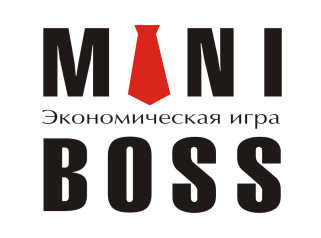 ПОЛОЖЕНИЕо проведении городского экономического конкурса «Mini Boss»1. Общие положения1.1. Настоящее Положение определяет цели и задачи экономического конкурса «Mini Boss» (далее – Конкурс), порядок его организации, проведения, подведения итогов и награждения победителей.1.2.	Конкурс проводится в рамках реализации городского проекта «Ступени успеха: экономическое образование и воспитание» на 2018-2019 учебный год (приказ департамента образования администрации городского округа Тольятти от 17.08.2018 № 249-пк/3.2 «О проведении городских мероприятий для обучающихся в 2018-2019 учебном году»).1.3. Организатор Конкурса - МБОУ ДО  ГЦИР г.о.Тольятти.1.4. Тема Конкурса «Я буду предпринимателем!».  2. Цель и задачи Конкурса2.1.	Цель Конкурса – формирование у школьников (3-4 кл., 5-7 кл.)  основ экономических знаний, навыков их использования в современной жизни.2.2.	Задачи проведения Конкурса:2.2.1. Развивать у учащихся интерес к изучению вопросов экономики и бизнеса.     2.2.2. Развивать творческие и коммуникативные умения учащихся, ответственность за работу в команде, профессиональные интересы и предпочтения.2.2.3. Позиционировать молодежное предпринимательство в школьной среде.Участники КонкурсаУчастниками конкурса могут стать учащиеся образовательных учреждений  г.о.Тольятти в возрасте 10 - 14 лет (3- 4 кл., 5-7 кл.).К участию в Конкурсе допускаются команды в составе не более 5 человек. Количество команд от ОО не ограничено.Сроки и порядок проведения КонкурсаДля участия в Конкурсе необходимо до 11.05.2019 г. подать заявку по электронной почте на адрес giv@cir.tgl.ru  в формате EXCEL по форме (Приложение №2).         4.2. Конкурс проводится 16 мая 2019 года. График проведения  составляется на основе поданных заявок и доводится до участников дополнительно.4.3. Для участия в игре командам необходимо подготовить:4.3.1. Визитную карточку команды (выступление команды от 2 до 4 минут на тему конкурса «Я буду предпринимателем!»).Экономическую газету. Выпуск газеты в любом формате.  Тема выпуска: «Я буду предпринимателем!». Газеты сдаются в день проведения мероприятия.   Во время проведения Конкурса участники соревнуются в решении ребусов, задач, тестов, ситуаций и выполнении прочих заданий по основам экономики и бизнеса (Командам при себе иметь ручки, карандаши).Дополнительной подготовки к участию в Конкурсе не требуется.О месте и времени  проведения конкурса будет сообщено дополнительно, на основе поданных заявок.  5. Критерии оценки5.1.Визитная карточка команды:экономическое содержание;соответствие теме конкурса;оригинальный, творческий подход; краткость представления.5.2. Экономическая газета:соответствие материала заданной командой тематике;насыщенность экономической информацией;оригинальность, содержательное разнообразие материала;художественное оформление.5.3. Ответы на вопросы:правильность, полнота ответа, логика обоснования ответа;творческий  подход к решению задач.6.Подведение итогов Конкурса6.1. Итоги Конкурса подводятся до 24 мая 2019 года.6.2. Победители конкурса награждаются Дипломами (1,2,3 степени) в каждой возрастной группе (3-4 кл., 5-7 кл.). Команды, участвующие в  Конкурсе, получат электронные сертификаты.6.3. По решению оргкомитета могут быть учреждены дополнительные номинации.6.4. Участники городского проекта «Ступени успеха» получают бонусные баллы к рейтингу.6.5. Информация о ходе и результатах Конкурса размещается на сайте МБОУ ДО ГЦИР cir.tgl.ru (в разделе «Городские проекты, мероприятия, конкурсы»), в социальных сетях (группа «В контакте»  https://vk.com/club171073894).7. Организация работы оргкомитета7.1. Для организации  и проведения конкурса создается городской оргкомитет.Функции оргкомитета:- разрабатывает положение о проведении конкурса;- определяет порядок проведения, место и даты проведения Конкурса; - несет ответственность за организацию, качество проведения мероприятия.7.2. Состав оргкомитета:- Долинюк В.А., ведущий специалист департамента образования администрации городского округа Тольятти;- Гнездина А.В., педагог-организатор МБОУ ДО ГЦИР;- Гусельникова И.В., методист МБОУ ДО  ГЦИР.7.3. Для проведения экспертной оценки представленных информационных материалов  экономической тематики Оргкомитетом создается Экспертный совет Конкурса. 